به نام ایزد  دانا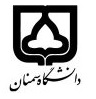 (کاربرگ طرح درس)                   تاریخ بهروز رسانی:               دانشکده      مهندسی مواد و متالورژی ............................                                    نیمسال اول/دوم سال تحصیلی97-98بودجهبندی درسمقطع: کارشناسی■  کارشناسی ارشد□  دکتری□مقطع: کارشناسی■  کارشناسی ارشد□  دکتری□مقطع: کارشناسی■  کارشناسی ارشد□  دکتری□تعداد واحد: نظری2 عملی...تعداد واحد: نظری2 عملی...فارسی: ریخته گری چدن وفولادفارسی: ریخته گری چدن وفولادنام درسپیشنیازها و همنیازها:پیشنیازها و همنیازها:پیشنیازها و همنیازها:پیشنیازها و همنیازها:پیشنیازها و همنیازها:لاتین:لاتین:نام درسشماره تلفن اتاق:شماره تلفن اتاق:شماره تلفن اتاق:شماره تلفن اتاق:مدرس/مدرسین : محمد تجلیمدرس/مدرسین : محمد تجلیمدرس/مدرسین : محمد تجلیمدرس/مدرسین : محمد تجلیمنزلگاه اینترنتی:منزلگاه اینترنتی:منزلگاه اینترنتی:منزلگاه اینترنتی:پست الکترونیکی:پست الکترونیکی:پست الکترونیکی:پست الکترونیکی:برنامه تدریس در هفته و شماره کلاس:برنامه تدریس در هفته و شماره کلاس:برنامه تدریس در هفته و شماره کلاس:برنامه تدریس در هفته و شماره کلاس:برنامه تدریس در هفته و شماره کلاس:برنامه تدریس در هفته و شماره کلاس:برنامه تدریس در هفته و شماره کلاس:برنامه تدریس در هفته و شماره کلاس:اهداف درس:اهداف درس:اهداف درس:اهداف درس:اهداف درس:اهداف درس:اهداف درس:اهداف درس:امکانات آموزشی مورد نیاز:امکانات آموزشی مورد نیاز:امکانات آموزشی مورد نیاز:امکانات آموزشی مورد نیاز:امکانات آموزشی مورد نیاز:امکانات آموزشی مورد نیاز:امکانات آموزشی مورد نیاز:امکانات آموزشی مورد نیاز:امتحان پایانترمامتحان میانترمارزشیابی مستمر(کوئیز)ارزشیابی مستمر(کوئیز)فعالیتهای کلاسی و آموزشیفعالیتهای کلاسی و آموزشینحوه ارزشیابینحوه ارزشیابیدرصد نمرهدرصد نمرهPrinciples  of   Metal  Casting              , Heine lopper-                    Iron  casting HandbookPrinciples  of   Metal  Casting              , Heine lopper-                    Iron  casting HandbookPrinciples  of   Metal  Casting              , Heine lopper-                    Iron  casting HandbookPrinciples  of   Metal  Casting              , Heine lopper-                    Iron  casting HandbookPrinciples  of   Metal  Casting              , Heine lopper-                    Iron  casting HandbookPrinciples  of   Metal  Casting              , Heine lopper-                    Iron  casting Handbookمنابع و مآخذ درسمنابع و مآخذ درستوضیحاتمبحثشماره هفته آموزشیمقدمه:    عوامل موثر درتعیین خواص چدنها  1انواع چدنها(تولید، ساختار وخواص):  2چدن خاکستری - چدن سفید3چدن با گرافیت کروی  -چدن مالیبل    چدن با گرافیت فشرده   چدن خالدار- چدن سرد شده4فرایند انجماد درچدنها وساختار میکروسکپی انهادیاگرام اهن وکربن (کربن معادل)   5اثر عناصر الیاژی وترکیبات بین فلزیعملیات کیفی و کوره های ذوب چدن6ازمایشات ازمایشگاهی وکارگاهی گوه- سیالیت- اوتکتومتر7تولید چدن مالیبل   8روشهای تولید چدن نشکن   9سیستم راهگاهی چدن:10فشاری-غیر فشاری11تغذیه گذاری :معمولی-فشاری-غیر فشاری    12مثال13طبقه بندی فولادها ومشخصات عمومی انها     14سیستم راهگاهی وتغذیه گذاری  فولادها15مثال16